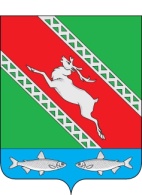 РОССИЙСКАЯ ФЕДЕРАЦИЯИРКУТСКАЯ ОБЛАСТЬАдминистрациямуниципального образования «Катангский район»ПОСТАНОВЛЕНИЕот 20 марта 2024 года                            село Ербогачен                                                № 126 - пО проведении мероприятий по предупреждению чрезвычайных ситуаций в весенний паводковый период в 2024 года на территории муниципального образования «Катангский район»В соответствии с Федеральным законом от 21 декабря 1994 года № 68-ФЗ «О защите населения и территорий от чрезвычайных ситуации природного и техногенного характера», Федеральным законом от 6 октября 2003 года № 131-ФЗ «Об общих принципах организации местного самоуправления в Российской Федерации», руководствуясь статьей 48 Устава муниципального образования «Катангский район», администрация муниципального образования «Катангский район»ПОСТАНОВЛЯЕТ:1. Утвердить План мероприятий по предупреждению чрезвычайных ситуаций в весенний паводковый период 2024 года на территории муниципального образования «Катангский район» (прилагается).2. Признать утратившим силу постановление администрации муниципального образования «Катангский район» от 15 марта 2023 года № 87-п «О проведении мероприятий по предупреждению чрезвычайных ситуаций, связанных c паводками в 2023 году на территории муниципального образования «Катангский район».3. Контроль за исполнением настоящего постановления оставляю за собой.4. Опубликовать настоящее постановление на официальном сайте администрации и в Муниципальном вестнике муниципального образования «Катангский район».Исполняющий обязанности главы администрации муниципальногообразования «Катангский район»                                                                        А.В. ШеметовУТВЕРЖДЕНпостановлением администрациимуниципального образования«Катангский район»от 20 марта 2024 года № 126 - пПлан
мероприятий по предупреждению чрезвычайных ситуаций в весенний паводковый период 2024 года на территории муниципального образования «Катангский район»№ п/пОсновные мероприятияСрок исполненияИсполнительные органы государственной власти, органы местного самоуправления муниципальных образований Иркутской области и организации, реализующие мероприятия в соответствии с законодательством (исполнители)1Проведение заседания комиссии по предупреждению и ликвидации чрезвычайных ситуаций и обеспечению пожарной безопасности муниципального образования «Катангский район» по вопросу готовности Катангского муниципального звена территориальной подсистемы единой государственной системы предупреждения и ликвидации чрезвычайных ситуаций Иркутской области к безопасному пропуску ледохода и паводковых вод в весенне-летний период 2024 года, с учетом складывающихся гидрометеорологических условий на территории муниципального образования «Катангский район».март-апрель - Администрация муниципального образования «Катангский район» 2Проведение заседания эвакуационной комиссии муниципального образования «Катангский район» по вопросам подготовки территорий к проведению эвакуационных мероприятий и организации первоочередного жизнеобеспечения эвакуированного (пострадавшего) населения в паводковый период 2024 года.март-апрель - Администрация муниципального образования «Катангский район»3Организация и проведение тренировок в муниципальном казённом учреждении «Единая дежурно-диспетчерская служба» муниципального образования «Катангский район», по вопросам сбора, обработки и своевременной передачи оперативной информации в Центр управления в кризисных ситуациях (управление) Главного управления Министерства Российской Федерации по делам гражданской обороны, чрезвычайным ситуациям и ликвидации последствий стихийных бедствий по Иркутской области.по плану ГУ МЧС ИО, по плану основных мероприятий МО «Катангский район»- Муниципальное казённое учреждение «Единая дежурно-диспетчерская служба» муниципального образования «Катангский район»- Администрация муниципального образования «Катангский район»4Обеспечение готовности сил и средств Катангского муниципального звена территориальной подсистемы единой государственной системы предупреждения и ликвидации чрезвычайных ситуаций Иркутской области к проведению аварийных и эвакуационных работ.март-апрель - Администрация муниципального образования «Катангский район» - Администрация Преображенского МО- Администрация Непского МО- Администрация Подволошинского МО- МУП «Катангская ТЭК»5Проведение работы в установленном порядке с организациями, имеющими в наличии маломерные суда, а также частными судовладельцами о привлечении их маломерных судов к проведению спасательных работ и мероприятий жизнеобеспечения.март-апрель- Администрация муниципального образования «Катангский район»6Уточнение списков граждан, проживающих в зонах затопления, проведение работы с населением о заблаговременной эвакуации и ознакомление с правилами поведения во время чрезвычайной ситуации.март-апрель- Администрация Преображенского МО- Администрация Непского МО- Администрация Подволошинского МО7Проведение оценки готовности пунктов временного размещения.март-апрель- Администрация муниципального образования «Катангский район»- Администрация Непского МО8Обеспечение своевременного закрытия и ликвидации ледовых переправ.апрель- ООО «Инвест-Лес»- ООО «СоюзДилингСервис»- МУАД АК «АЛРОСА» (ПАО)- ООО «АнгараНефть»- КФ АО «ГЕОТЕК»- ООО «ТНГ-Ленское»9Актуализация договоров с предпринимателями на оказание услуг на поставку продуктов питания и товаров первой необходимости в целях выполнения мероприятий по гражданской обороне и ликвидации чрезвычайных ситуаций природного и техногенного характера на территории муниципального образования «Катангский район».март-апрель - Администрация муниципального образования «Катангский район»10Обеспечение в установленном законодательством порядке готовности муниципальных систем оповещения.март - Муниципальное казённое учреждение «Единая дежурно-диспетчерская служба» муниципального образования «Катангский район»- Администрация Преображенского МО- Администрация Непского МО- Администрация Подволошинского МО11Организация проведения превентивных мероприятий по ослаблению ледовых полей на реке Нижняя Тунгуска в районе населенного пункта Подволошино.апрель (в зависимости от метеоусловий)- Администрация муниципального образования «Катангский район»12Проведение взрывных работ по ослаблению ледовых полей на реке Нижняя Тунгуска в районе местечка Красноярово ниже по течению населенного пункта Преображенка 15 км., во избежание угрозы затопления населённого пункта Преображенка.паводковый период- Северный поисково-спасательный отряд пожарно- спасательной службы Иркутской области13Обеспечение медикаментами фельдшерско - акушерских пункт в затопляемых населённых пунктах района.до начала паводкоопасного периода- Областное государственное бюджетное учреждение здравоохранения «Катангская районная больница»14Обеспечение общественного порядка по населённым пунктам во время паводкового периода.паводковый период- Пункт полиции (дислокация с.Ербогачен) межмуниципального отдела Министерства внутренних дел Российской Федерации «Киренский»- Администрация Преображенского МО - Администрация Непского МО- Администрация Подволошинского МО